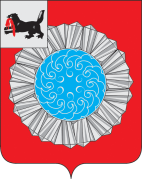     АДМИНИСТРАЦИЯ  МУНИЦИПАЛЬНОГО ОБРАЗОВАНИЯ  СЛЮДЯНСКИЙ РАЙОНП О С Т А Н О В Л Е Н И Ег. Слюдянкаот 30.09.2019 г. № 692О награждении Почетной грамотой, поощрении Благодарностью, Благодарственным письмоммэра муниципального образованияСлюдянский район в связи с 40-летием муниципального бюджетного общеобразовательного учреждения «Средняя общеобразовательная школа № 12»Рассмотрев ходатайство муниципального казенного учреждения «Комитет по социальной политике и культуре муниципального образования Слюдянский район» № 977 от 27 сентября 2019 года,  муниципального бюджетного общеобразовательного учреждения «Средняя общеобразовательная школа № 12» № 201 от 25 сентября 2019 года, руководствуясь статьями 24, 38, 47 Устава муниципального образования Слюдянский район (новая редакция), зарегистрированного постановлением Губернатора Иркутской области № 303-п от 20 июня 2005 года, регистрационный номер 14-3, «Порядком награждения Почетной грамотой, поощрения Благодарностью либо Благодарственным письмом мэра муниципального образования Слюдянский район», утвержденным постановлением администрации муниципального образования Слюдянский район № 42 от 01 февраля 2018 годаПОСТАНОВЛЯЮ:1. За добросовестный и ответственный труд в системе образования, высокий профессионализм, достигнутые успехи в обучении и воспитании подрастающего поколения, в связи с празднованием 40-летия муниципального бюджетного общеобразовательного учреждения «Средняя общеобразовательная школа № 12» наградить Почетной грамотой мэра муниципального образования Слюдянский район: - Соломаха Ольгу Викторовну, директора муниципального бюджетного общеобразовательного учреждения «Средняя общеобразовательная школа № 12»;- Власову Людмилу Михайловну, учителя русского языка и литературы муниципального бюджетного общеобразовательного учреждения «Средняя общеобразовательная школа № 12»;- Семенько Татьяну Владимировну, учителя информатики муниципального бюджетного общеобразовательного учреждения «Средняя общеобразовательная школа № 12»;- Быстрицкую Инну Васильевну, учителя английского языка муниципального бюджетного общеобразовательного учреждения «Средняя общеобразовательная школа № 12».2. За добросовестный и ответственный труд в системе образования, высокий профессионализм, достигнутые успехи в обучении и воспитании подрастающего поколения, в связи с празднованием 40-летия муниципального бюджетного общеобразовательного учреждения «Средняя общеобразовательная школа № 12» поощрить Благодарностью мэра муниципального образования Слюдянский район:- Котову Татьяну Ильиничну, учителя русского языка и литературы муниципального бюджетного общеобразовательного учреждения «Средняя общеобразовательная школа № 12»;- Кузнецову Маргариту Викторовну, учителя биологии муниципального бюджетного общеобразовательного учреждения «Средняя общеобразовательная школа № 12»;- Лебедеву Валентину Анисимовну, учителя начальных классов муниципального бюджетного общеобразовательного учреждения «Средняя общеобразовательная школа № 12»;- Подшивалову Надежду Константиновну, учителя начальных классов муниципального бюджетного общеобразовательного учреждения «Средняя общеобразовательная школа № 12»;- Титову Фариду Галиахметовну, учителя начальных классов муниципального бюджетного общеобразовательного учреждения «Средняя общеобразовательная школа № 12»;- Чалых Ладу Витальевну, заместителя директора по учебно-воспитательной работе муниципального бюджетного общеобразовательного учреждения «Средняя общеобразовательная школа № 12»;- Дерягину Ольгу Сергеевну, учителя начальных классов муниципального бюджетного общеобразовательного учреждения «Средняя общеобразовательная школа № 12».3. За добросовестный и ответственный труд в системе образования, высокий профессионализм и в связи с празднованием 40-летия муниципального бюджетного общеобразовательного учреждения «Средняя общеобразовательная школа № 12» поощрить Благодарственным письмом мэра муниципального образования Слюдянский район:- Ёлгину Ольгу Владимировну, учителя русского языка и литературы муниципального бюджетного общеобразовательного учреждения «Средняя общеобразовательная школа № 12»;- Ефимову Елену Васильевну, учителя математики муниципального бюджетного общеобразовательного учреждения «Средняя общеобразовательная школа № 12»;- Софьянникову Наталью Ивановну, учителя начальных классов муниципального бюджетного общеобразовательного учреждения «Средняя общеобразовательная школа № 12»;- Дьяконову Оксану Семёновну, педагога-психолога муниципального бюджетного общеобразовательного учреждения «Средняя общеобразовательная школа № 12»;- Новикову Татьяну Ричардовну, шеф-повара муниципального бюджетного общеобразовательного учреждения «Средняя общеобразовательная школа № 12»;- Буриш Наталью Сергеевну, заведующего библиотекой муниципального бюджетного общеобразовательного учреждения «Средняя общеобразовательная школа № 12»;- Русских Елену Вячеславовну, заместителя директора по административно-хозяйственной работе муниципального бюджетного общеобразовательного учреждения «Средняя общеобразовательная школа № 12».4. Опубликовать данное постановление в газете «Славное море», а также разместить на официальном сайте администрации муниципального района:                     http://www.sludyanka.ru, во вкладке «Жителям и гостям района», в разделе «Поощрения  от имени мэра Слюдянского района».Мэр муниципального образованияСлюдянский район                                                                                                 А. Г. Шульц